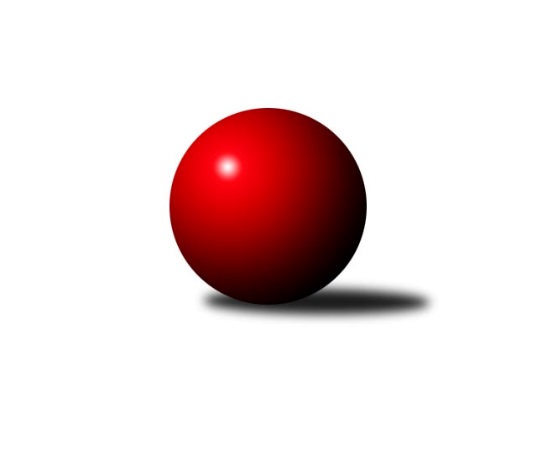 Č.6Ročník 2016/2017	22.10.2016Nejlepšího výkonu v tomto kole: 3496 dosáhlo družstvo: KK Blansko 1. KLZ 2016/2017Výsledky 6. kolaSouhrnný přehled výsledků:SKK Jičín	- KK Konstruktiva Praha 	6:2	3231:3123	15.5:8.5	22.10.KK Blansko 	- SKK Rokycany	7:1	3496:3202	18.0:6.0	22.10.KK Slovan Rosice	- TJ Sokol Husovice	7:1	3277:3131	17.5:6.5	22.10.SKK  Náchod	- KK Slavia Praha	3:5	3309:3338	10.5:13.5	22.10.TJ Lokomotiva Česká Třebová	- TJ Sokol Duchcov	4:4	3333:3333	11.0:13.0	22.10.TJ Spartak Přerov	- TJ Valašské Meziříčí	6:2	3312:3187	14.0:10.0	22.10.Tabulka družstev:	1.	KK Slovan Rosice	6	5	0	1	32.0 : 16.0 	83.0 : 61.0 	 3342	10	2.	KK Slavia Praha	6	5	0	1	30.0 : 18.0 	81.5 : 62.5 	 3292	10	3.	TJ Spartak Přerov	6	4	1	1	30.0 : 18.0 	83.0 : 61.0 	 3330	9	4.	TJ Sokol Duchcov	6	3	2	1	30.0 : 18.0 	78.5 : 65.5 	 3252	8	5.	KK Blansko	6	3	0	3	28.0 : 20.0 	79.5 : 64.5 	 3265	6	6.	SKK Rokycany	6	3	0	3	23.0 : 25.0 	69.5 : 74.5 	 3218	6	7.	TJ Sokol Husovice	6	3	0	3	23.0 : 25.0 	63.5 : 80.5 	 3161	6	8.	SKK Jičín	6	2	1	3	23.0 : 25.0 	66.0 : 78.0 	 3273	5	9.	TJ Valašské Meziříčí	6	2	1	3	19.0 : 29.0 	62.5 : 81.5 	 3225	5	10.	SKK  Náchod	6	2	0	4	22.0 : 26.0 	73.0 : 71.0 	 3251	4	11.	KK Konstruktiva Praha	6	1	0	5	15.0 : 33.0 	62.0 : 82.0 	 3122	2	12.	TJ Lokomotiva Česká Třebová	6	0	1	5	13.0 : 35.0 	62.0 : 82.0 	 3090	1Podrobné výsledky kola:	 SKK Jičín	3231	6:2	3123	KK Konstruktiva Praha 	Lenka Tomášková	131 	 142 	 164 	147	584 	 4:0 	 481 	 123	111 	 109	138	Hana Viewegová	Monika Hercíková	139 	 126 	 130 	136	531 	 3.5:0.5 	 492 	 129	126 	 112	125	Petra Najmanová	Michaela Kučerová	128 	 147 	 139 	127	541 	 3:1 	 524 	 117	132 	 138	137	Libuše Zichová	Dana Viková	120 	 119 	 121 	150	510 	 1:3 	 520 	 138	126 	 127	129	Marie Chlumská	Nikola Portyšová	135 	 137 	 136 	133	541 	 1:3 	 590 	 169	146 	 132	143	Lenka Nová	Eva Kammelová	145 	 132 	 120 	127	524 	 3:1 	 516 	 143	117 	 136	120	Kateřina Kohoutovározhodčí: Nejlepší výkon utkání: 590 - Lenka Nová	 KK Blansko 	3496	7:1	3202	SKK Rokycany	Michaela Zajacová	140 	 158 	 129 	128	555 	 2:2 	 564 	 131	127 	 152	154	Denisa Pytlíková	Markéta Ptáčková	152 	 151 	 134 	143	580 	 3:1 	 543 	 138	125 	 126	154	Lenka Findejsová	Lucie Nevřivová	156 	 139 	 139 	155	589 	 3:1 	 539 	 124	131 	 142	142	Petra Háková	Zdeňka Ševčíková	130 	 160 	 148 	162	600 	 3:1 	 538 	 143	134 	 134	127	Daniela Pochylová	Zuzana Musilová	140 	 141 	 157 	156	594 	 4:0 	 478 	 119	119 	 121	119	Kateřina Fürstová	Tereza Buďová	150 	 149 	 138 	141	578 	 3:1 	 540 	 151	125 	 130	134	Terezie Krákorovározhodčí: Nejlepší výkon utkání: 600 - Zdeňka Ševčíková	 KK Slovan Rosice	3277	7:1	3131	TJ Sokol Husovice	Naděžda Dobešová	149 	 150 	 135 	154	588 	 3:1 	 556 	 133	144 	 139	140	Markéta Gabrhelová	Šárka Palková	130 	 120 	 142 	148	540 	 3:1 	 510 	 127	136 	 128	119	Anna Mašláňová	Magda Winterová	124 	 141 	 124 	121	510 	 1.5:2.5 	 525 	 124	136 	 127	138	Eliška Kubáčková	Natálie Topičová	161 	 146 	 153 	131	591 	 4:0 	 514 	 123	129 	 143	119	Lucie Kelpenčevová	Alena Kantnerová	135 	 138 	 116 	144	533 	 3:1 	 529 	 153	130 	 113	133	Lucie Oriňáková	Andrea Axmanová	128 	 126 	 126 	135	515 	 3:1 	 497 	 116	118 	 144	119	Veronika Štáblová *1rozhodčí: střídání: *1 od 61. hodu Ivana PitronováNejlepší výkon utkání: 591 - Natálie Topičová	 SKK  Náchod	3309	3:5	3338	KK Slavia Praha	Ilona Bezdíčková	130 	 127 	 128 	135	520 	 2.5:1.5 	 494 	 134	124 	 128	108	Ivana Kaanová	Martina Hrdinová	147 	 147 	 164 	133	591 	 2:2 	 573 	 139	149 	 150	135	Vlasta Kohoutová	Nina Brožková	140 	 149 	 141 	143	573 	 2:2 	 579 	 164	138 	 142	135	Vladimíra Šťastná	Dana Adamů *1	118 	 132 	 114 	143	507 	 1:3 	 549 	 135	138 	 142	134	Šárka Marková	Aneta Cvejnová	145 	 144 	 143 	146	578 	 3:1 	 555 	 137	137 	 134	147	Lucie Tauerová	Renáta Šimůnková	131 	 126 	 135 	148	540 	 0:4 	 588 	 133	145 	 159	151	Kristýna Jurákovározhodčí: střídání: *1 od 84. hodu Šárka MajerováNejlepší výkon utkání: 591 - Martina Hrdinová	 TJ Lokomotiva Česká Třebová	3333	4:4	3333	TJ Sokol Duchcov	Lucie Kaucká	135 	 142 	 137 	144	558 	 2:2 	 554 	 138	147 	 135	134	Lenka Chalupová	Klára Pekařová	135 	 159 	 135 	149	578 	 4:0 	 489 	 121	120 	 124	124	Michaela Erbenová	Hana Šeborová	152 	 119 	 143 	136	550 	 0:4 	 579 	 156	137 	 149	137	Ivana Březinová	Kateřina Kolářová	128 	 154 	 125 	147	554 	 2:2 	 566 	 147	141 	 136	142	Nikol Plačková	Andrea Jánová	138 	 135 	 144 	141	558 	 2:2 	 542 	 143	151 	 120	128	Adéla Kolaříková	Monika Wajsarová	142 	 130 	 137 	126	535 	 1:3 	 603 	 135	150 	 160	158	Simona Koutníkovározhodčí: Nejlepší výkon utkání: 603 - Simona Koutníková	 TJ Spartak Přerov	3312	6:2	3187	TJ Valašské Meziříčí	Zuzana Machalová	134 	 117 	 130 	143	524 	 0:4 	 542 	 136	124 	 133	149	Kristýna Bulfánová	Gabriela Helisová	149 	 143 	 149 	129	570 	 3:1 	 528 	 121	132 	 133	142	Dana Uhříková	Monika Pavelková	131 	 141 	 143 	121	536 	 3:1 	 525 	 129	132 	 131	133	Klára Zubajová	Martina Janyšková	143 	 118 	 138 	137	536 	 4:0 	 494 	 132	116 	 133	113	Jana Navláčilová	Kamila Katzerová	148 	 134 	 147 	140	569 	 3:1 	 502 	 128	118 	 113	143	Ivana Marančáková	Kateřina Fajdeková	144 	 147 	 133 	153	577 	 1:3 	 596 	 162	150 	 150	134	Markéta Jandíkovározhodčí: Nejlepší výkon utkání: 596 - Markéta JandíkováPořadí jednotlivců:	jméno hráče	družstvo	celkem	plné	dorážka	chyby	poměr kuž.	Maximum	1.	Markéta Jandíková 	TJ Valašské Meziříčí	586.33	372.3	214.0	2.7	3/4	(623)	2.	Simona Koutníková 	TJ Sokol Duchcov	583.30	373.1	210.2	2.7	5/5	(606)	3.	Naděžda Dobešová 	KK Slovan Rosice	580.50	385.9	194.6	1.8	3/3	(588)	4.	Kristýna Juráková 	KK Slavia Praha	576.40	371.7	204.7	2.8	5/5	(602)	5.	Natálie Topičová 	KK Slovan Rosice	571.25	368.3	202.9	4.0	3/3	(591)	6.	Zuzana Musilová 	KK Blansko 	570.58	374.8	195.8	3.4	3/3	(606)	7.	Lenka Chalupová 	TJ Sokol Duchcov	570.50	381.3	189.2	3.5	5/5	(609)	8.	Tereza Buďová 	KK Blansko 	567.83	373.5	194.3	3.2	2/3	(578)	9.	Iva Rosendorfová 	KK Slovan Rosice	567.67	381.0	186.7	4.0	3/3	(611)	10.	Vladimíra Šťastná 	KK Slavia Praha	565.00	368.0	197.0	2.3	5/5	(586)	11.	Alena Kantnerová 	KK Slovan Rosice	564.92	363.4	201.5	1.9	3/3	(599)	12.	Denisa Pytlíková 	SKK Rokycany	563.92	359.4	204.5	2.1	4/4	(582)	13.	Kateřina Fajdeková 	TJ Spartak Přerov	563.83	373.3	190.5	3.8	3/3	(582)	14.	Stanislava Ovšáková 	TJ Spartak Přerov	563.00	376.0	187.0	2.0	3/3	(572)	15.	Kamila Katzerová 	TJ Spartak Přerov	562.63	365.8	196.9	4.3	2/3	(575)	16.	Eva Kammelová 	SKK Jičín	560.89	375.3	185.6	6.0	3/4	(593)	17.	Nikol Plačková 	TJ Sokol Duchcov	560.00	379.0	181.0	5.4	5/5	(575)	18.	Terezie Krákorová 	SKK Rokycany	558.67	382.4	176.3	5.0	4/4	(619)	19.	Nikola Portyšová 	SKK Jičín	557.00	364.2	192.8	3.4	4/4	(573)	20.	Gabriela Helisová 	TJ Spartak Přerov	556.17	377.4	178.8	5.5	3/3	(594)	21.	Martina Janyšková 	TJ Spartak Přerov	555.42	367.3	188.2	4.3	3/3	(598)	22.	Lucie Nevřivová 	KK Blansko 	555.25	363.0	192.3	3.4	3/3	(589)	23.	Vlasta Kohoutová 	KK Slavia Praha	554.13	376.0	178.1	3.6	4/5	(575)	24.	Renáta Šimůnková 	SKK  Náchod	553.92	369.8	184.2	2.6	4/4	(578)	25.	Anna Mašláňová 	TJ Sokol Husovice	552.42	365.7	186.8	4.3	4/4	(592)	26.	Adéla Kolaříková 	TJ Sokol Duchcov	551.38	362.3	189.1	4.1	4/5	(593)	27.	Aneta Cvejnová 	SKK  Náchod	550.44	358.3	192.1	3.0	3/4	(585)	28.	Nina Brožková 	SKK  Náchod	550.25	365.1	185.2	4.1	4/4	(592)	29.	Martina Hrdinová 	SKK  Náchod	550.08	361.5	188.6	2.9	4/4	(591)	30.	Ivana Březinová 	TJ Sokol Duchcov	549.80	371.9	177.9	4.3	5/5	(579)	31.	Michaela Kučerová 	SKK Jičín	549.42	364.9	184.5	3.8	4/4	(572)	32.	Lenka Findejsová 	SKK Rokycany	548.58	365.1	183.5	6.2	4/4	(569)	33.	Kateřina Kolářová 	TJ Lokomotiva Česká Třebová	545.50	368.7	176.8	3.7	4/4	(558)	34.	Monika Wajsarová 	TJ Lokomotiva Česká Třebová	545.17	371.8	173.3	2.5	3/4	(572)	35.	Monika Hercíková 	SKK Jičín	544.83	372.7	172.2	6.0	4/4	(556)	36.	Klára Pekařová 	TJ Lokomotiva Česká Třebová	543.42	370.0	173.4	5.2	4/4	(578)	37.	Šárka Palková 	KK Slovan Rosice	542.25	371.0	171.3	7.3	2/3	(556)	38.	Lucie Tauerová 	KK Slavia Praha	541.25	366.6	174.6	4.6	4/5	(557)	39.	Kristýna Bulfánová 	TJ Valašské Meziříčí	539.75	362.8	177.0	5.3	4/4	(574)	40.	Dana Adamů 	SKK  Náchod	539.67	357.3	182.3	4.7	3/4	(557)	41.	Nela Pristandová 	SKK Jičín	539.33	359.7	179.7	3.2	3/4	(551)	42.	Ivana Marančáková 	TJ Valašské Meziříčí	539.11	363.8	175.3	4.9	3/4	(581)	43.	Andrea Axmanová 	KK Slovan Rosice	539.00	373.2	165.8	5.9	3/3	(579)	44.	Zdeňka Ševčíková 	KK Blansko 	538.75	356.7	182.1	4.8	3/3	(600)	45.	Eliška Kubáčková 	TJ Sokol Husovice	538.17	359.4	178.8	4.2	4/4	(556)	46.	Ludmila Johnová 	TJ Lokomotiva Česká Třebová	538.00	374.3	163.8	3.8	4/4	(542)	47.	Michaela Zajacová 	KK Blansko 	536.83	368.8	168.0	7.2	2/3	(555)	48.	Monika Pavelková 	TJ Spartak Přerov	534.08	358.3	175.8	5.2	3/3	(554)	49.	Lucie Kaucká 	TJ Lokomotiva Česká Třebová	531.00	355.6	175.4	5.5	4/4	(558)	50.	Veronika Štáblová 	TJ Sokol Husovice	530.89	362.3	168.6	5.4	3/4	(554)	51.	Lucie Kelpenčevová 	TJ Sokol Husovice	529.83	359.3	170.6	6.9	4/4	(584)	52.	Hana Šeborová 	TJ Lokomotiva Česká Třebová	529.67	358.2	171.5	6.2	3/4	(550)	53.	Michaela Nožičková 	SKK Jičín	529.33	363.0	166.3	6.0	3/4	(546)	54.	Ivana Kaanová 	KK Slavia Praha	529.00	365.0	164.0	5.6	4/5	(557)	55.	Jana Navláčilová 	TJ Valašské Meziříčí	527.89	357.9	170.0	8.3	3/4	(555)	56.	Marta Kořanová 	SKK Rokycany	527.33	358.1	169.2	6.6	3/4	(550)	57.	Daniela Pochylová 	SKK Rokycany	527.17	359.3	167.8	5.1	4/4	(566)	58.	Lenka Kalová  st.	KK Blansko 	526.50	349.5	177.0	5.5	2/3	(542)	59.	Eva Kopřivová 	KK Konstruktiva Praha 	526.25	358.0	168.3	6.8	4/5	(538)	60.	Lenka Nová 	KK Konstruktiva Praha 	525.10	351.2	173.9	6.4	5/5	(590)	61.	Kristýna Štreichová 	TJ Valašské Meziříčí	524.67	359.3	165.3	8.7	3/4	(537)	62.	Martina Čapková 	KK Konstruktiva Praha 	524.63	355.3	169.4	5.4	4/5	(550)	63.	Petra Najmanová 	KK Konstruktiva Praha 	524.00	355.6	168.4	5.6	4/5	(581)	64.	Markéta Ptáčková 	KK Blansko 	523.83	359.1	164.8	5.6	3/3	(580)	65.	Klára Zubajová 	TJ Valašské Meziříčí	518.00	360.3	157.7	11.3	3/4	(553)	66.	Dana Viková 	SKK Jičín	515.33	359.7	155.7	8.0	3/4	(545)	67.	Lucie Oriňáková 	TJ Sokol Husovice	511.67	353.3	158.4	7.8	4/4	(529)	68.	Marie Chlumská 	KK Konstruktiva Praha 	504.25	348.8	155.5	5.8	4/5	(520)	69.	Kateřina Fürstová 	SKK Rokycany	489.83	340.0	149.8	13.8	4/4	(557)		Lenka Tomášková 	SKK Jičín	584.00	390.0	194.0	4.0	1/4	(584)		Markéta Hofmanová 	TJ Sokol Duchcov	576.25	365.5	210.8	2.3	2/5	(595)		Marie Kolářová 	SKK Jičín	568.00	354.0	214.0	1.0	1/4	(568)		Michaela Sedláčková 	TJ Spartak Přerov	562.00	375.0	187.0	3.0	1/3	(562)		Barbora Vaštáková 	TJ Valašské Meziříčí	549.33	358.8	190.5	4.0	2/4	(571)		Zuzana Machalová 	TJ Spartak Přerov	541.00	353.0	188.0	2.5	1/3	(558)		Andrea Jánová 	TJ Lokomotiva Česká Třebová	541.00	362.5	178.5	4.2	2/4	(558)		Šárka Marková 	KK Slavia Praha	540.83	363.7	177.2	6.5	3/5	(551)		Pavla Čípová 	TJ Valašské Meziříčí	540.50	369.5	171.0	9.0	2/4	(551)		Petra Háková 	SKK Rokycany	539.00	380.0	159.0	10.0	1/4	(539)		Ludmila Holubová 	KK Konstruktiva Praha 	538.83	367.5	171.3	4.2	3/5	(558)		Markéta Gabrhelová 	TJ Sokol Husovice	537.50	367.5	170.0	5.7	2/4	(556)		Helena Gruszková 	KK Slavia Praha	531.00	368.3	162.7	7.0	3/5	(558)		Šárka Majerová 	SKK  Náchod	530.50	351.5	179.0	5.0	2/4	(536)		Ilona Bezdíčková 	SKK  Náchod	525.75	353.3	172.5	5.3	2/4	(537)		Magda Winterová 	KK Slovan Rosice	524.00	370.0	154.0	7.0	1/3	(531)		Dana Uhříková 	TJ Valašské Meziříčí	521.50	369.5	152.0	7.5	2/4	(528)		Michaela Erbenová 	TJ Sokol Duchcov	518.00	348.0	170.0	7.0	2/5	(547)		Soňa Daňková 	KK Blansko 	518.00	349.0	169.0	4.0	1/3	(518)		Kateřina Kohoutová 	KK Konstruktiva Praha 	516.33	349.0	167.3	6.3	3/5	(535)		Růžena Svobodová 	TJ Sokol Duchcov	509.00	355.5	153.5	6.0	2/5	(513)		Libuše Zichová 	KK Konstruktiva Praha 	508.00	353.0	155.0	10.3	3/5	(524)		Hana Viewegová 	KK Konstruktiva Praha 	498.00	335.5	162.5	6.5	2/5	(515)		Eva Sedláková 	TJ Lokomotiva Česká Třebová	494.00	332.5	161.5	10.5	1/4	(495)		Lenka Hanušová 	TJ Sokol Husovice	481.00	343.0	138.0	0.0	1/4	(481)Sportovně technické informace:Starty náhradníků:registrační číslo	jméno a příjmení 	datum startu 	družstvo	číslo startu1044	Renata Šimůnková	22.10.2016	SKK  Náchod	6x24858	Dana Uhříková	22.10.2016	TJ Valašské Meziříčí	3x9892	Hana Kovářová	22.10.2016	KK Konstruktiva Praha 	2x14329	Milan Valášek	22.10.2016	SKK Jičín	1x614	Dana Viková	22.10.2016	SKK Jičín	4x
Hráči dopsaní na soupisku:registrační číslo	jméno a příjmení 	datum startu 	družstvo	Program dalšího kola:7. kolo5.11.2016	so	10:00	SKK Jičín - TJ Lokomotiva Česká Třebová	5.11.2016	so	10:00	KK Blansko  - KK Slavia Praha	5.11.2016	so	10:00	KK Slovan Rosice - TJ Valašské Meziříčí	5.11.2016	so	11:00	SKK  Náchod - KK Konstruktiva Praha 	5.11.2016	so	14:00	TJ Spartak Přerov - TJ Sokol Duchcov	5.11.2016	so	16:00	TJ Sokol Husovice - SKK Rokycany	Nejlepší šestka kola - absolutněNejlepší šestka kola - absolutněNejlepší šestka kola - absolutněNejlepší šestka kola - absolutněNejlepší šestka kola - dle průměru kuželenNejlepší šestka kola - dle průměru kuželenNejlepší šestka kola - dle průměru kuželenNejlepší šestka kola - dle průměru kuželenNejlepší šestka kola - dle průměru kuželenPočetJménoNázev týmuVýkonPočetJménoNázev týmuPrůměr (%)Výkon5xSimona KoutníkováDuchcov 6031xMartina HrdinováSKK  Náchod109.665912xZdeňka ŠevčíkováBlansko6003xKristýna JurákováSlavia109.15882xMarkéta JandíkováVal. Meziříčí5962xZdeňka ŠevčíkováBlansko108.936003xZuzana MusilováBlansko5945xSimona KoutníkováDuchcov 108.816031xMartina HrdinováSKK  Náchod5912xMarkéta JandíkováVal. Meziříčí108.545962xNatálie TopičováRosice5911xLenka NováKonstruktiva 107.86590